Кемеровский городской Совет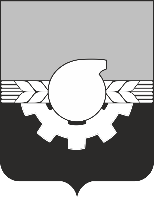 народных депутатовседьмой созывтретье заседаниеРЕШЕНИЕот 26.11.2021                                                                                                      № 32О назначении публичных слушаний по проекту решения Кемеровского городского Совета народных депутатов «О бюджете города Кемерово на 2022 год и плановый период 2023 и 2024 годов»Руководствуясь Федеральным законом от 06.10.2003 № 131-ФЗ «Об общих принципах организации местного самоуправления в Российской Федерации», Уставом города Кемерово, Положением «О бюджетном процессе в городе Кемерово», утверждённым постановлением Кемеровского городского Совета народных депутатов от 28.09.2007 №173, Порядком организации и проведения публичных слушаний, общественных обсуждений в городе Кемерово, утверждённым постановлением Кемеровского городского Совета народных депутатов от 28.10.2005 №276, Кемеровский городской Совет народных депутатовРЕШИЛ:1. Назначить публичные слушания по проекту решения Кемеровского городского Совета народных депутатов «О бюджете города Кемерово на 2022 год и плановый период 2023 и 2024 годов» на 22.12.2021 в форме слушаний 
по проектам правовых актов в органе городского самоуправления. Место проведения – большой зал администрации города Кемерово (г. Кемерово, 
просп. Советский, д. 54), 3 этаж, время проведения – 13ч.00 мин.2. Создать комиссию по организации и проведению публичных слушаний по проекту решения Кемеровского городского Совета народных депутатов 
«О бюджете города Кемерово на 2022 год и плановый период 2023 и 2024 годов» в следующем составе:3. Замечания и предложения по проекту решения Кемеровского городского Совета народных депутатов «О бюджете города Кемерово на 2023 год 
и плановый период 2023 и 2024 годов», а также извещения жителей города 
о желании принять участие в публичных слушаниях и выступить на них следует направлять в письменном виде в комиссию по организации 
и проведению публичных слушаний по адресу: 650991, г. Кемерово, 
просп. Советский, д.54, каб. 404, или по адресу электронной почты: mail@kemgorsovet.ru - до 17.12.2021 включительно. Телефон для консультаций: 36-02-50.4. Опубликовать проект решения Кемеровского городского Совета народных депутатов «О бюджете города Кемерово на 2022 год и плановый период 2023 и 2024 годов» в газете «Кемерово», на сайтах Кемеровского городского Совета народных депутатов (электронный адрес в информационно-телекоммуникационной сети Интернет – kemgorsovet.ru) и «Электронный бюллетень органов местного самоуправления города Кемерово» (электронный адрес в информационно-телекоммуникационной сети Интернет – pravo-kemerovo.ru).5. Настоящее решение вступает в силу после его официального опубликования.6. Контроль за исполнением настоящего решения возложить на заместителя Председателя Кемеровского городского Совета народных депутатов (К.В. Сибиль). ПредседательКемеровского городскогоСовета народных депутатов                                                                 Ю.А. АндреевПредседатель комиссии:Сибиль 
Кирилл Валерьевич- заместитель Председателя Кемеровского городского Совета народных депутатов - заместитель Председателя Кемеровского городского Совета народных депутатов - заместитель Председателя Кемеровского городского Совета народных депутатов Секретарь комиссии:Секретарь комиссии:Давыденко 
Оксана ЮрьевнаДавыденко 
Оксана Юрьевна- консультант-советник управления по взаимодействию с Кемеровским городским Советом народных депутатовЧлены комиссии:Члены комиссии:Члены комиссии:Кондратьева 
Наталья АнатольевнаКондратьева 
Наталья Анатольевна- председатель контрольно-счётной палаты города КемеровоМихайлова 
Наталья Дмитриевна Михайлова 
Наталья Дмитриевна - заместитель начальника управления по взаимодействию с Кемеровским городским Советом народных депутатов